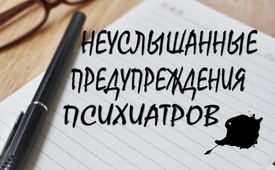 Неуслышанные предупреждения психиатров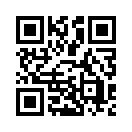 «В системе образования Германии во всём ощущается дефицит», - сообщают государственные СМИ. Они связывают этот недостаток, прежде всего, с цифровым образованием, которое должно начаться уже с начальной школы.«В системе образования Германии во всём ощущается дефицит», - сообщают государственные СМИ. Они связывают этот недостаток, прежде всего, с цифровым образованием, которое должно начаться уже с начальной школы. С другой стороны, никто не принимает во внимание растущее число обращений из школ за помощью. Они поступают в Министерство образования не по поводу отсутствия цифровых технологий, а из-за агрессивности, неуважения и невежественного отношения  учащихся к учителям. Несоблюдение правил, саботаж уроков или насилие делают повседневную школьную жизнь всё более невозможной, сообщает немецкий детский и подростковый психиатр д-р Михаэль Винтерхоф в своей последней книге. В качестве основной причины не только он, но и другие его коллеги, такие как профессор Манфред Шпитцер, видят растущую нехватку  взаимоотношений между детьми и родителями или учителями, которая усугубляется именно цифровыми технологиями. Однако, журналисты и политики не уделяют достаточного внимания этим предупреждениям. «Если незамедлительно отношения между учителем и учеником не станут основой преподавания, можно ожидать, что нормой станут школы, в которых учителя больше не смогут утвердиться, а, наоборот, даже бояться учеников». Доктор Михаэль Винтерхоф, немецкий детский психиатр, психотерапевт и автор.от ah.Источники:www.focus.de/familie/lernen/lernstoerungen/digitales-lernen-digitalisierung-so-chaotisch-laeuft-esan-deutschen-schulen_id_10264856.html
Др. Михаил Винтерхоф: Книга «Германия тупеет»( „Deutschland verdummt“), стр. 82-85
www.tagesspiegel.de/gesellschaft/panorama/hirnforscher-manfred-spitzer-kinder-lernen-besser-ohne-computer/965756.htmlМожет быть вас тоже интересует:#Psihiatrija - Психиатрия - www.kla.tv/Psihiatrija

#Germania - Германия - www.kla.tv/GermaniaKla.TV – Другие новости ... свободные – независимые – без цензуры ...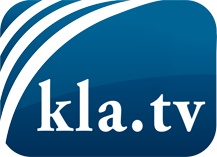 О чем СМИ не должны молчать ...Мало слышанное от народа, для народа...регулярные новости на www.kla.tv/ruОставайтесь с нами!Бесплатную рассылку новостей по электронной почте
Вы можете получить по ссылке www.kla.tv/abo-ruИнструкция по безопасности:Несогласные голоса, к сожалению, все снова подвергаются цензуре и подавлению. До тех пор, пока мы не будем сообщать в соответствии с интересами и идеологией системной прессы, мы всегда должны ожидать, что будут искать предлоги, чтобы заблокировать или навредить Kla.TV.Поэтому объединитесь сегодня в сеть независимо от интернета!
Нажмите здесь: www.kla.tv/vernetzung&lang=ruЛицензия:    Creative Commons License с указанием названия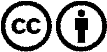 Распространение и переработка желательно с указанием названия! При этом материал не может быть представлен вне контекста. Учреждения, финансируемые за счет государственных средств, не могут пользоваться ими без консультации. Нарушения могут преследоваться по закону.